О внесении изменений в постановление администрации г. Канска от 30.09.2013 № 1323В соответствии с Трудовым кодексом Российской Федерации, Решением Канского городского Совета депутатов от 25.09.2013 № 52-276 «О Положении об оплате труда работников муниципальных учреждений физической культуры и спорта», руководствуясь статьями 30, 35 Устава города Канска, ПОСТАНОВЛЯЮ:Внести в постановление администрации г. Канска от 30.09.2013 № 1323 «Об утверждении Примерного Положения об оплате труда работников муниципальных учреждений физической культуры и спорта» (далее – Постановление) следующие изменения:Приложение № 1 «Минимальные размеры окладов (должностных окладов), ставок заработной платы» изложить в новой редакции согласно приложению к настоящему постановлению.	2.	Ведущему специалисту Отдела культуры (Н.А. Велищенко) опубликовать настоящее постановление в газете «Канский вестник» и разместить на официальном сайте муниципального образования город Канск в сети Интернет.	3.	Контроль за исполнением настоящего постановления возложить на заместителя главы города по экономике и финансам Н.В. Кадач.	4.	Постановление вступает в силу с 01.10.2019 года.Глава города Канска                                                                         А.М. БересневПриложение к постановлению администрации г. Канскаот 19.09.2019 № 900Приложение № 1к Примерному положениюоб оплате труда работниковмуниципальных учрежденийфизической культуры и спортаМинимальные размеры окладов (должностных окладов), ставок заработной платы1. Минимальные размеры окладов (должностных окладов), ставок заработной платы по должностям работников физической культуры и спорта, утвержденным Приказом Министерства здравоохранения и социального развития Российской Федерации от 27.02.2012 N 165н "Об утверждении профессиональных квалификационных групп работников физической культуры и спорта", устанавливаются в следующих размерах:1.1. Профессиональная квалификационная группа (далее - ПКГ) должностей работников физической культуры и спорта второго уровня:2. Минимальные размеры окладов (должностных окладов), ставок заработной платы по должностям общеотраслевых профессий рабочих, утвержденным Приказом Министерства здравоохранения и социального развития Российской Федерации от 29.05.2008 N 248н "Об утверждении профессиональных квалификационных групп общеотраслевых профессий рабочих", устанавливаются в следующих размерах:2.1. ПКГ "Общеотраслевые профессии рабочих" первого уровня:2.2. ПКГ "Общеотраслевые профессии рабочих" второго уровня:3. Минимальные размеры окладов (должностных окладов), ставок заработной платы работников, занимающих общеотраслевые должности руководителей, специалистов и служащих, утвержденные Приказом Министерства здравоохранения и социального развития Российской Федерации от 29.05.2008 N 247н "Об утверждении профессиональных квалификационных групп общеотраслевых должностей руководителей специалистов и служащих", устанавливаются в следующих размерах:3.1. ПКГ "Общеотраслевые должности служащих первого уровня":3.2. ПКГ "Общеотраслевые должности служащих второго уровня":3.3. ПКГ "Общеотраслевые должности служащих четвертого уровня":4. Минимальные размеры окладов (должностных окладов), ставок заработной платы по должностям работников культуры, искусства и кинематографии, утвержденным Приказом Министерства здравоохранения и социального развития Российской Федерации от 31.08.2007 N 570 "Об утверждении профессиональных квалификационных групп должностей работников культуры, искусства и кинематографии", устанавливаются в следующих размерах:ПКГ "Должности работников культуры, искусства и кинематографии среднего звена":5. Минимальные размеры окладов (должностных окладов), ставок заработной платы по должностям, не вошедшим в профессиональные квалификационные группы, устанавливаются в следующих размерах: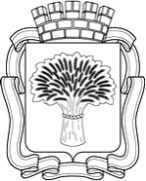 Российская ФедерацияАдминистрация города Канска
Красноярского краяПОСТАНОВЛЕНИЕРоссийская ФедерацияАдминистрация города Канска
Красноярского краяПОСТАНОВЛЕНИЕРоссийская ФедерацияАдминистрация города Канска
Красноярского краяПОСТАНОВЛЕНИЕРоссийская ФедерацияАдминистрация города Канска
Красноярского краяПОСТАНОВЛЕНИЕ19.09.2019 г.№900Квалификационные уровниДолжностьРазмер оклада (должностного оклада), ставки заработной платы, руб.1 квалификационный уровеньспортсмен-инструктор10 3091 квалификационный уровеньинструктор по спорту, техник по эксплуатации и ремонту спортивной техники6 8722 квалификационный уровеньинструктор-методист физкультурно-спортивной организации, тренер6 0642 квалификационный уровеньхореограф8 2183 квалификационный уровеньстарший инструктор-методист физкультурно-спортивной организации6 542Квалификационные уровниДолжностьРазмер оклада (должностного оклада), ставки заработной платы, руб.1 квалификационный уровеньуборщик территорий, уборщик служебных помещений, сторож, вахтер, рабочий по обслуживанию в бане, ремонтировщик плоскостных спортивных сооружений2 662Квалификационные уровниДолжностьРазмер оклада (должностного оклада), ставки заработной платы, руб.1 квалификационный уровеньводитель автомобиля, слесарь-сантехник, штукатур, рабочий по комплексному обслуживанию и ремонту здания, электромонтер по ремонту и обслуживанию электрооборудования3 0994 квалификационный уровеньводитель автомобиля5 002Квалификационные уровниДолжностьРазмер оклада (должностного оклада), ставки заработной платы, руб.1 квалификационный уровеньделопроизводитель, кассир3 099Квалификационные уровниДолжностьРазмер оклада (должностного оклада), ставки заработной платы, руб.1 квалификационный уровеньадминистратор, техник3 4402 квалификационный уровеньзаведующий хозяйством3 779Квалификационные уровниДолжностьРазмер оклада (должностного оклада), ставки заработной платы, руб.3 квалификационный уровеньзаведующий структурным подразделением7 457ДолжностьРазмер оклада (должностного оклада), ставки заработной платы, руб.аккомпаниатор6 556ДолжностьРазмер оклада (должностного оклада), ставки заработной платы, руб.инструктор по спортивным сооружениям5 479начальник отдела6 875старший тренер6 542